C2 Scheme of Work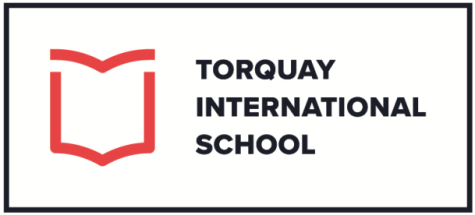 The C2 scheme of work is a 6-week rolling programme, which has a competence based approach and develops performance-related skills. This enables learners to communicate and exchange information effectively in English, with fluency, accuracy and spontaneity, on a wide range of subjects.Use The Passive (present tense) and agent when/ where necessary to describe processes (with sequencing devices)Write about a processUse imperatives and sequencing devices for instructions in writing and orallyCreate a list of dependent prepositions and their nouns, using for/ in/ of/ on/ atUse senses and emotions vocabulary to describe statesUse thought processes (like/ dislike/ love/ hate/ want/ prefer/ mind/ care) and possession (own/ possess/ have/ belong) to describe statesUse inversion for emphasis: not only/ never/ on no account/ not a soul/ hardly/ no sooner/ only/ little/ so /such…Use prioritising phrases to solve problems: it’s imperative/ essential/ vital that…Use the appropriate register in writing and speechSelf-edit and correctUse participles to improve style in speakingUse prefixes and suffixes accuratelyUse but/ however/ still/ even so/ nevertheless/ although/ even though for contrastUse so/ therefore/ consequently to discuss results and consequencesUse negative prefixes il/im/imp/irr/non/un to build vocabularyUse ellipsis techniques to create special effects in speech and writing…Use and recognise all types of ‘would’Use hyphens for compound expressions using numbersUse adjective + preposition with of/ to/ by/ with/ for/ onUse mixed conditionals 2nd+ 3rd/ 3rd + 2ndUse dependent prepositions and their verbs with from/ of/ on/ to/ in/ withUse graphs/ pie charts/ percentages/ numbers and fractions to interpret dataUse a time line to show future tenses: future simple/ future continuous/ future perfect/ future perfect continuousUse just with a short time ago/ as soon/ at the same time/ only/ barelyUse reported speech with ask/ beg/ advise/ urge/ warn/ encourage/ forbid/ invite/ suggest/ recommendUse prefixes for vocabulary building: a/ab/ad/anti/ co/com/ dis/mis/ mal/ pro/ syn/ sym/ unitUse verbs followed by a gerund: avoid/ deny/ fancy/ feel/ like/ finish/ imagine/ mind/ miss/ postpone/ practise/ risk/ suggestUse verbs that change meaning if followed by gerund or infinitive: remember/ forget/ regret/ try/ go on/ stopUse informal, shortened expressions: Must dash/ nobody at home?/ Seen Mike?Use complex passive structures: eg. there are thought to be/ there were said to be/ is thought to have/ is believed to be/ is expected that…Can use and recognise differences between US and British English: eg. spelling/ crisps v chips/ flat v apartment…Plus negotiated lesson content